Le Ciel Et Le GenreCamp Meeting O Livrinho – Regarde Un Peu Plus HautTess Lambert – Vidéo 2 – 7 février 2021https://www.youtube.com/watch?v=NIxg_EFKcMA&Table Des Matières Introduction ………………………….…………………………………………………………….  2Comparaison et Contraste……………………………………………………………………….. 2Différents Mais Semblables………………………………………………………………………. 4Les Anges Ne Sont Ni Homme Ni Femme…………………………………………………….  4Le Sexisme Un Grave Problème………………………………………………………………….  5L’Égalité Est Un Fait – Un Test De Mathématique………………………………………….  7Conception du Ciel Au Masculin…………………………………………………………………. 7Les Dix Commandements S’Adressent Aux Hommes………………………………………. 8Un Monde D’Hommes – Dieu Prend La Forme d’Un Homme…………………………. … 8La Femme Donne Autant Que L’Homme……………………………………………………. 11Le Mouvement : La Seule Porte D’Entrée Pour Le Ciel ………………………………….. 13Introduction Nous avons commencé notre dernière et unique présentation il y a deux jours maintenant, j’ai dit que cela pourrait sembler être des pensées déconnectées entre elles. J’aimerais avoir une interaction avec la conversation – le tchat. Je le veux toujours, mais je dois formuler une dernière requête. Les gens interagissent avec moi - l’enseignante et non pas entre eux. C’est comme-ci nous répliquons en partie la dynamique d’une classe, mais j’aimerais que vous discutiez avec moi et non pas entre vous. De sorte que nous ne perdions pas notre attention.Comparaison Et Contraste Lucifer et JésusJ’ai dit que j’aimerais introduire une pensée. Je ne souhaite pas la conclure en une seule présentation. Je voulais que les gens partent et réfléchissent, et ensuite nous revisiterions la pensée. J’aimerais que nous regardions à une citation que nous avons vue douze mois auparavant, qui parle du développement du péché et de la guerre au ciel. Nous allons dans les citations dans ces études en grands détails. Et j’espère que les personnes s’en sont souvenues et sont retournées vers ces citations durant les deux derniers jours et les ont lues de nouveau. Mais nous avons fait une comparaison et un contraste entre deux entités au ciel - entre Lucifer et Jésus. Vous vous rappelez que nous avons lu à partir du livre Histoire de la Rédemption 11.1 – Histoire de la Rédemption 12.1. Nous avons lu ces parties particulièrement mais tout le contexte est importantLucifer au ciel, avant sa rébellion, était un ange élevé et exalté, à côté en honneur du Fils chéri de Dieu. Son visage, comme celui des autres anges, était doux et expressif de bonheur. Son front était haut et large, montrant un intellect puissant. Sa forme était parfaite, sa posture noble et majestueuse. Une lumière spéciale rayonnait sur son visage et brillait autour de lui, plus brillante et plus belle qu'autour des autres anges ; pourtant, le Christ, le cher Fils de Dieu, avait la prééminence sur toute l'armée angélique. Il ne faisait qu'un avec le Père avant que les anges ne soient créés. Lucifer était envieux du Christ, et il a progressivement assumé le commandement qui incombait au Christ seul. {SR 13.1} – HR 11.1 Lucifer était envieux et jaloux de Jésus-Christ....Il ne comprenait pas, et il ne lui était pas permis de connaître, les desseins de Dieu. Mais le Christ était reconnu comme souverain du ciel, son pouvoir et son autorité étant les mêmes que ceux de Dieu lui-même. Lucifer pensait qu'il était lui-même un favori au ciel parmi les anges. Il avait été hautement exalté... Ses vêtements n'étaient-ils pas brillants et beaux ? Pourquoi le Christ devrait-il être ainsi honoré devant lui-même ? {SR 14.1}   - HR 12.1 – Histoire de la Rédemption 12.1.Et certaines personnes ont compris assez rapidement le message - ce que nous faisions, qui était une comparaison et un contraste. Nous avons commencé par entendre une explication de la raison pour laquelle Lucifer pensait qu’il devrait être préféré par rapport à Christ. Nous ne lirons pas HR 11.1 de nouveau, mais la première chose que l’Inspiration mentionnera alors qu’elle développe l’argument qu’a Lucifer au sujet de sa propre prééminence. Les raisons commencent par :Son visage, l’expression naturelle de son visage.La construction de son front. La perfection de sa forme.Sa noblesse, sa majesté.La lumière qui irradie de sa personne. Dans cette discussion, quelqu’un a dit que rien n’a été dit sur ce à quoi Jésus ressemblait. Mais quel est l’intérêt de faire une comparaison et un contraste ? Qu’est-ce que cela nous permet de faire ? C’est de trouver des informations manquantes. Et ces deux êtres ont été comparés et contrastés. Et dans la dernière citation d’Histoire de la Rédemption page 12.1, les vêtements de Lucifer sont mentionnés. Lucifer regarde ses vêtements, il voit qu’ils sont si brillants et beaux, qu’il se dit qu’il sera préféré à Christ. J’aimerais que nous tirions deux points de cette comparaison et de ce contraste - deux leçons.Une chose que nous avons appris de cette comparaison et contraste, si Lucifer regarde à ses vêtements, et regarde Christ, et il voit sa gloire, c’est qu’il se compare lui-même à Christ. Et que voit-il ? Que voit-il quand il se regarde puis lorsqu'il regarde le Christ ? Il ne se trouve aucune beauté en Christ que les anges désireraient par rapport à Lucifer. Ils sont différents et nous remplissons les informations manquantes et nous avons créé une histoire humaine, et maintenant je change l’histoire maintenant. « Cet homme » qui représente Lucifer est si beau, il a de gros muscles, il est grand et beau et quel mot avons-nous pris de HR 11.1, quel était notre mot clé ? Le mot « pourtant ». Par conséquent, cet homme est si beau et pourtant, la femme a choisi de se marier à l’autre. Dans une histoire humaine, vous savez que vous remplissez des informations. La première conclusion que j’aimerais tirer c’est qu’ils sont différents. Mais je vous ai dit que l’étude n’était pas finie. J’aimerais que nous apprenions une deuxième leçon de cette histoire, et lorsque nous avons fait cet exercice, tout le monde a fait ce que je ne souhaitais pas qu’il fasse – prendre l’aspect moral de l’histoire. Lucifer était orgueilleux.Dieu regarde au cœur. Ne regardez pas à l’apparence extérieure.Différents Mais SemblablesDe bonnes leçons, mais je voulais traiter de quelque chose de plus fondamentale. Les tenants et aboutissants de cette histoire. S’il vous fallait faire une histoire au sujet d’une femme qui choisit avec qui se marier, vous ne diriez pas, dans une histoire sérieuse, que cet homme (Lucifer) possède tant de qualités attirantes et pourtant elle a choisi de se marier avec une roche. Le premier point c’est qu’ils sont différents. Quel est le second ? Leur différence est le contraste, mais quelle est la comparaison ? Ils sont identiques. Et c’était le point clé que je voulais que nous relevions dans cette histoire.  Les Leçons à tirer :Ils sont différents  Le contraste.Ils sont semblables  La comparaison.Lucifer se regarde avec l’intention de se comparer à Christ. Et ce qu’il comparera avec Christ, c’est : Sa popularité.Son visage.Son front.Sa forme. Sa lumière. Ses vêtements.Ce sont ces points qu’il prendra pour se comparer entre lui et son rival. Cette comparaison et contraste nous prouvent qu’ils sont différents et en même temps semblables. Si je voulais me comparer avec mon chat, je ne choisirai pas des choses telles que mes vêtements et mon front. Il compare des choses qu’ils ont en commun, et contraste les différences. Dans la dernière présentation avec l’Ancien Parminder, vous voyez que nous présentons le même thème, et que nous construisons l'un sur l'autre. Mais alors que j’ai regardé à la « conversation – le tchat » durant cette présentation, je ne dirai pas que c’était très éclairant (instructif) car je savais déjà que ce Mouvement était un désastre. Les Anges Ne Sont Ni Homme Ni FemmeLucifer est-il un homme ?  Lucifer est-il un homme ?  Non. Sans être impolie, est-ce que Lucifer a du sperme ? Lucifer n’est pas une femme ? A-t-il des parties du corps masculin ? Et un certain niveau de testostérone ? Si les personnes vont répondre « oui », s’il vous plaît écrivez votre nom. Personne ne devrait se cacher soit derrière sa famille soit derrière une expression. Lucifer ne possède pas de parties corporelles masculines, il lui est impossible de procréer. Il n’est pas un homme masculin. Il n’a pas la forme physique structurelle d’un homme. Lorsque les Pharisiens ont posé la question à Jésus au sujet du mariage au ciel et de quelle manière un homme et une femme interagiront au ciel ? Qu’est-ce que Jésus a répondu ? C’est une question ridicule. Je n’entrerai pas dans l’argument complexe sur la façon que l’Humanité sera dans la nouvelle terre. Mais lorsqu’ils ont posé cette question sur la façon dont un homme ou une femme se comporteront, Jésus a dit : « ils seront semblables à des anges ». Et les anges n’ont pas cette relation. Il n’y a pas d’hommes et de femmes chez les anges. Et les anges n’ont pas cette relation. Il n’existe pas des anges femmes et des anges hommes, car Dieu faisait quelque chose de révolutionnaire quand Il a créé la terre. Et cette terre qui peut créer. Je veux bien répondre au commentaire au sujet de l’essence aimante féminine. J’ai regardé plusieurs films d’Hollywood à l’époque, et j’étais assise furieuse, quand :Des hommes forts secouraient des femmes qui hurlaient.L’autre femme qui crie, attend pour son prince. L’autre femme qui pleure attend son héros.Je reconnaissais qu’il s’agissait de sexisme. Je pense que les gens regardent à Parminder et à moi, et pensent que je suis la femme qui possède l’essence aimante de cette équipe. Nous ne jouons jamais intentionnellement au bon flic et au mauvais flic, mais je serais très rarement le bon flic. Je ne suis pas cette femme qui possède l’essence aimante qui arrive dans cette organisation. Donc, je sais que la personne qui a posé cette question a une raison et je ne souhaite pas blesser ses sentiments. Je sais ce qu’elle essaie de dire, mais je veux que nous commencions à nous éloigner de ce concept de ce qu’une femme de ce que les femmes sont censées apporter et de ce que les hommes sont censés apporter, car nous savons tous de quelle manière les sociétés conservatrices réagissent à l'amour des hommes et que cela leur fait du mal et que les femmes aussi sont heurtées. Ce n’est pas ce que j’essaie de retirer de cette étude. Il existe un point fondamental : Dieu n’est pas homme. Lucifer n’est pas homme. Tous ces anges regardent cette lutte, au moment du décompte final, un tiers d'entre eux sont avec Lucifer et leur problème est que durant tout ce précédent millénium, ils ont vu Christ comme étant l’un d’entre nous. Il est juste l’un des nôtres. Si au cours de ces milliers d'années, ils ont vu un père masculin, et son Fils masculin, et ce Lucifer assez beau, avec tous les autres anges, la distinction n’est-elle pas évidente ? Vous n’aurez pas commencé à faire cette comparaison et ce contraste, parce que les bons anges auraient pu répondre à Lucifer, et dire « bien sûr vos vêtements sont beaux, mais il est homme et Dieu est homme. Donc pouvez-vous voir que les deux sont connectés ? Les anges n’ont pas de genre – sexe – La comparaison et le contraste alors que cette guerre se développe devrait nous montrer aussi la nature de Dieu. Ce n’est pas la première fois que cette déclaration a été dite publiquement au sein de ce Mouvement. Elle a été enseignée en 2019. Je dirai moins enseignée mais plus citée comme un fait. Le Sexisme Un Grave ProblèmeEn 2019, je me battais beaucoup plus contre un sexisme affiché, maintenant je me bats plus avec les gens qui disent faire partie de la synagogue de Dieu. J’étais au Zimbabwe. Tout comme partout ailleurs, le sexisme est un problème grave. Durant la session questions et réponses qui n’a certainement pas été enregistrée, nous pouvions voir la tension entre le message de l’Égalité et particulièrement les hommes dans cette assemblée. Et durant l’interaction de la session des questions et des réponses, j’ai cité en tant que fait : « Croyez-vous sincèrement que Dieu soit un homme ? » Et le silence a pesé, un silence lourd. Et j’ai réalisé qu’il existait un problème beaucoup plus fondamental. Les disciples après la croix, pas de nouveau message, ce n’était pas un nouveau message. Nous l’avons cité en tant que fait dans l’histoire du Cri de Minuit, mais les disciples ne l’ont pas compris. Nous parlons du début de l’histoire de cette dispensation (2014-2019), je pouvais voir qu’il y avait un problème. Nous enseignons l’Égalité, et c’était comme s’il y avait ce blocage, toujours, les personnes rendent l’Égalité comme quelque chose de très compliquée. Qu’est-ce que ce symbole « = » ? Un signe égal. Qu’est-ce que le signe égal ? Que de bonnes réponses. Un signe mathématique, elle va dans les choses sérieuses. Le signe égal est un signe mathématique. J’aimais les mathématiques à l’école. Je haïssais l’anglais. 	MathématiqueIl y avait cette expression que j’aimais beaucoup, les mathématiques sont des faits, l’anglais est une question d’opinion. Donc s’il vous fallait écrire un essai, les gens discuteraient sur la façon dont vous représentez une scène ou que vous la construisez. Comment vous construisez la nature de vos arguments. Quand vous traitez des mathématiques, 2+2 = 4. Vous traitez avec des faits. Trop de personnes pensent que le message du signe « = » égalité – est de l’anglais et non des mathématiques. Mais le signe « = » est entièrement des mathématiques, et des mathématiques sont transférables. Qu’importe votre contexte et culture, qu’importe votre opinion, les mathématiques sont transférables universellement. Il est aussi vrai en Australie, en Ouganda en Romanie ou en Allemagne. Les mathématiques ne changent pas en fonction du pays où vous êtes. Et notre message de l’Égalité est un message de science et de mathématique. Donc quand une personne, dit : « Dans ma culture nous traitons les femmes d’une certaine manière donc j’interpréterai l’égalité en fonction de cette culture », vous ne pouvez pas interpréter les mathématiques selon votre culture. Toutes les fois où les personnes ont essayé d’agir ainsi, j’ai dû traiter avec elles quand elles ont commencé à battre leur femme. Ou quand elles disent « égalité », « liberté » sont apparues dans ce Mouvement, donc il peut insister pour que sa femme ait des relations sexuelles avec lui le Sabbat. Il s’agit d’une histoire vraie. Car les personnes pensent qu’elles interpréteront l’Égalité selon leur propre culture ou opinion. L’Égalité Est Un Fait – Un Test De MathématiqueSi quelqu’un passe un test de mathématique et dit que 2+2+=5 et me regarde, et me dit que me feras-tu, si je crois que 2+2=5 ? Les gens du Mouvement répondent, littéralement ils l’ont dit récemment, se battre contre une Bible Worker femme : « Que me fera ce Mouvement, si je ne pratique pas l’Égalité ? » Ma réponse est simple. Dieu t’a donné un test en mathématique et tu as dit que 2+2 = 5. Et ce test est ton entrée pour le ciel. Et Dieu doit s’assurer que lorsqu’il établira la nouvelle terre, le péché ne reviendra jamais une deuxième fois. Personne n’osera dire que 2+2=5. Et si à travers toute cette lumière, vous dites encore sur cette terre que 2+2=5, ce n’est pas la direction de ce Mouvement qui viendra vous punir. Ce n’est pas que le message soit trop dur. Il s’agit simplement d’un message de faits, de mathématiques. Vous amenez de l’argent à la maison et vous dîtes à votre femme, que l’argent que vous avez amené, vous ne contrôlez pas cet argent, c’est simple. C’est l’égalité. Donc, qu’est-ce qui se passe aux personnes dans ce Mouvement qui ne pratiquent pas l’Égalité ? Elles arriveront à la Formalisation du Message (FM) durant la dispensation de la Moisson (M) (2019-2021) et nombreux d’entre elles partiront. Mais il ne s’agit pas d’un nouveau message car il a été enseigné en 2019. C’est un message de vie ou de mort. Conception du Ciel Au Masculin Quelques mois auparavant, j’ai réalisé, car durant les exercices physiques tout se met en place - j’étais en train de marcher et je luttais avec ce problème : « Pourquoi ce Mouvement semble-t-il être coincé dans un endroit fixe ? Mon esprit est retourné au Zimbabwe et j’ai compris. Plusieurs de personnes au sein de ce Mouvement vont construire cette version de l’histoire. Il y eut une guerre d’idées au ciel entre un Père qui était masculin, un Fils qui était homme, Lucifer qui était un homme, et les anges qui se sont retournés les uns contre les autres. Tous des hommes. Cette guerre est sortie du ciel pour arriver sur terre. Le péché et la chute d’Adam. Mais de qui est-ce que je parle quand je dis Adam ? Certaines personnes répondent Adam et d’autres Adam et Ève. Mon point est que vous ne le savez pas. Vous ne savez pas si je mentionne Adam, ou si j’attachais Ève, car c’est son titre. Et il vous faudra clarifier s’il est permis à Ève de faire partie de ce titre. C’est comme si nous disons « Brethen = Frères et Sœurs », quand vous dîtes « Brethen = Frères » je n’ai jamais utilisé ce mot car c’est le même principe. Si vous le traduisez dans une autre langue sa définition est « Frères ». Si vous regardez aux écrits d’Ellen G. White, elle l’utilisera de la même façon qu’Adam. Parfois, elle dira Frères et Sœurs, ou elle dira Frères pour représenter les deux. Mais vous ne direz jamais « Frères » pour représenter uniquement les « Sœurs » car ce mot ne leur appartient pas, il appartient aux hommes. Et l’orateur décide si les Femmes sont autorisées à faire partie de ce mot. Le péché est tombé sur Adam. Puis vous avez Noé, Chem, Ham et Japhet.  Quel est le nom de la femme de Noé ? De la femme de Chem, de Ham, de Japhet ? Vous ne savez pas. Car les femmes sont additionnelles à cette histoire. Vous pourrez avoir entendu l’expression : « c’est un monde d’hommes ». Les Dix Commandements S’Adressent Aux Hommes Le commencement de l’Israël ancien : Moïse, Aaron. Les Dix Commandements sont donnés. Vers qui les Dix Commandements sont-ils dirigés ? Qui est l’audience de ces Dix Commandements ? Pas tous. Si je dis, traitez-vos femmes avec égalité. A qui j’adresse mes paroles ? Aux hommes. Donc lorsque les Dix Commandements disent de ne pas convoitez la femme de votre voisin, cela nous montre l’ensemble des Dix Commandements parce que vous savez à qui ce message s’adresse, à aucune femme en Israël. Aucune femme en Israël aurait pu demander : « Est-ce que tu veux dire qu’il ne met pas possible de convoiter la femme de mon voisin ? » Car Moïse ne s’adressait pas à elles, mais à leur mari. La même chose pour le patriarche. Gardez le Sabbat, assurez-vous que tous ceux qui sont en-dessous de vous observent le Sabbat. Les commandements sont orientés vers les Hommes. Un Monde D’Hommes – Dieu Prend La Forme d’Un Homme Et si nous lisons les écrits d’Ellen G. White.Patriarches et Prophètes : Hommes et Hommes.Prophètes et Rois : Hommes et Hommes.Jésus- Christ : L’histoire d’un homme – Jean puis nous trouverons Jésus.Alors que vous réfléchissiez à ce qu’est la configuration que l’Humanité possède, Dieu est sur le point de choisir une forme humaine et la majorité de Son propre peuple ne L’écoutera pas de toutes les façons. Alors qu’Il est limité par notre propre péché, Il ne peut pas venir sous la forme d’une femme, Il n’a pas le choix. Dieu est limité. Le livre Desire of Ages (DA) – Jésus-Christ – Il s’agit de l’histoire de Jean, Jésus et les 12 disciples. La plupart des femmes sont dans cette histoire en raison de leur attachement ou de leur relation avec un homme clé dans cette histoire, ou bien elles aimaient tant Jésus qu’elles ne pouvaient pas Le laisser, malgré une culture qui essayait de les éloigner. Ils ne voulaient même pas qu’elles Lui ramènent leurs enfants.  La Réforme Protestante conduite par des hommes tels que John Knox. Nous avons déjà discuté de lui. Puis nous arrivons à Miller et à Snow. C’est la ligne de la restauration. Vous le savez en raison du désordre. Il est mélangé à l’intérieur. Quand nous allons à Ellen G. White et les Adventistes conservateurs et libéraux justifient son existence en disant que c’est bon, elle n’est qu’une lumière moindre. Qu’ils le reconnaissent ou pas, parfois ils l’admettent ouvertement, elle doit l’être car elle est une femme. Et les femmes n’ont aucune place dans cette histoire. Elle est encore une fois comme une addition – un  sous-ensemble. Un Mauvais Modèle Du Ciel – La Femme N’a Pas Sa Place ni Sur Terre Ni Au Ciel2 500 ans après la création, Moïse commencera la rédaction de l’Ancien Testament, de là à notre ère, nous avons 66 livres. Combien de livres parmi les 66 livres ont un auteur féminin. Pas un seul. Deux livres se focalisent sur l’histoire des femmes, elles décrivent des histoires sexistes, comme celle de Ruth. Beaucoup d’hommes qui commencent à dire que la Bible n’est pas inspirée commencent par ces livres. Donc nous sommes arrivés en 2019, le message de l’Égalité arrive et dans mon esprit je me demande la raison pour laquelle c’est si dur, et ça commence à avoir du sens. Car il s’agit des 6 000 du cadre de l’histoire qui se développe maintenant. Et le problème fondamental auquel je suis parvenue à comprendre, a été la raison pour laquelle les membres de ce Mouvement ne pouvaient pas saisir l’Égalité - la place égale qu’avait les femmes. En effet, il ne s’agit pas d’un monde d’hommes, en raison de leur concept et de leur modèle du ciel.  Si nous le construisons, la femme n’a aucune place ni sur terre ni au ciel. Certaines personnes ont suggéré qu’elles avaient été créées pour être une race d’esclave parce que vous pouvez clairement voir que c’est un monde créé par les hommes et pour les hommes. Et c’est cette question fondamentale qui retient, qui bloque ce Mouvement. Vous pouvez regarder de deux façons. La construction du ciel C’était la construction de l’Éden.C’est de cette manière que cela a toujours été créé et c’est comme cela que ce sera toujours. J’aimerais suggérer que c’est incorrect. Il n’y a aucun genre au ciel. Lucifer n’a pas de genre. Le Père n’a pas de genre.Le Fils n’a pas de genre.Ils ont créé deux genres dans le but de la création. Le péché est venu et a introduit l’inégalité sur ce qui avait été l’égalité. Le modèle patriarcal a commencé avec le péché. Il a commencé dans un monde d’hommes, comme frère Matthias nous a montré c’était vrai, que vous soyez Chrétiens ou Païens, qu’importe, vous êtes dans le même bourbier. Mais pour le peuple de Dieu, aussi vite que Dieu l’a pu, Il a levé les malédictions et je ne peux même pas faire référence à Dieu sans utiliser un pronom masculin constant. C’est fondamentalement incorrect. Donc les femmes aussi bien que les hommes, ont développé le concept – de quelle manière les femmes s’adaptent-elles au monde ? C’est essentiellement comme une race soumise qui doit avoir un attachement à un homme, pour avoir une implication dans cette œuvre. 	Noé	Ham Guerre		Cham	PP au ciel	Péché	Japhet	PR	                	        1989.    2nde V	Moïse                   Jésus Père – Masculin	Adam	66 livres	Jean Jésus	Miller	2019Fils – Masculin	12 disciples.    Snow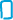 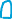 Lucifer – Masculin.  Ève	EGWAnges 	petite lumièreLa Femme Donne Autant Que L’HommeJe sais que l’Ancien Parminder a parlé de « donner et de recevoir » mais ce concept a été si mal utilisé. Cela ne fait très longtemps que le sexe était considéré de cette manière. Un homme donne et une femme reçoit puis un bébé nait de ce que l’homme a donné. C’est beau et simple. Mais ce qu’ils n’ont pas pu savoir avant l’arrivée de la science, c’est que la femme donne de manière équivalente. La femme donne de l’ADN et l’homme aussi. Mais il regarde au sperme comme une semence, et combien d’ADN est contenu dans la semence, dans une graine de plante. La semence donne la moitié de l’ADN et la terre donne l’autre partie de l’ADN. Ils ont vu que l’homme avait la semence et la femme la terre. Rien à donner, rien à contribuer, juste être la terre là où il peut planter sa semence. La science est apparue et à démontrer que c’était incorrect. Je ne questionne pas la parabole. Mais si nous prenons la parabole dans trop de littéral là où elle doit être, nous créerons un autre modèle sexiste et les paraboles sont limitées. J’ai lu un article sur le sexisme et le concept du sexe. Après avoir compris qu’une femme n’est pas simplement la terre où la graine est plantée, jusqu’à quelques décennies de cela, ils avaient le concept suivant : une femme est allongée et ne fait rien. L’homme fournit tous les efforts, plante sa graine, plusieurs petites graines et vous avez déjà vu ces dessins animés où il y a un œuf assis qui attend, ne faisant rien. Et il y a tout ce sperme, les personnes les dessinent parfois comme étant des musclés, et ils partent à la conquête de l’œuf, seuls les plus forts survivent. Ils se battront et mourront. C’est un modèle tout à fait sexiste de la procréation. Et de plus en plus, la science a montré à quel point ce modèle est vraiment faux. Tout ce qui se passe dans le corps d'une femme où elle contrôle effectivement tout ce processus, des parties de son corps capturent une grande partie des spermatozoïdes et les mettent essentiellement en prison pour être relâchés lorsque son corps se sent prêt. La façon dont ces contractions se passent à l’intérieur d’elle pour les faire avancer. C’est complexe et incroyable. Juste pour faire référence à la présentation d’Ana Paula, notre idée sexiste du sexe, nous l’avons héritée d’Aristote. C’est de lui que vient cette invention qu'une femme n'ait pratiquement aucune part dans ce processus ou c’est l’un de ses sujets favoris. Toute notre réflexion depuis tant de générations sur tous ces modèles a été fausse. Moïse ne comprenait pas de quelle manière ce concept d’une semence fonctionnait. Abraham pensait que pour avoir la nation d’Israël, tout ce que Dieu avait besoin était sa semence. Il n’avait besoin que d’une femme pour planter sa semence, n’importe laquelle. Mais la nation d’Israël avait besoin 50% de l’ADN d’Abraham et de 50% de l’ADN de Sara. La science nous montre à quel point l’égalité est vraie. C’est sur le sujet du sexe que le sexisme a sa forme visible la plus odieuse. Je n’essaie pas de détruire les paraboles, ce n’est pas parce que quelque chose est une parabole que cela signifie que c’est bien. Rappelez-vous durant des milliers d’années quelle est la parabole utilisée par Dieu ? Quelle parabole montrerez-vous à vos enfants pour leur faire comprendre la nature du péché ? Vous prendrez un animal innocent et vous lui couper la gorge. Est-ce que cela voulait dire que c’était une parabole au ciel, en Éden. Ou une parabole qui existera au ciel ou en Éden ? Que cette parabole représente toute l’histoire, ou est celle que Dieu voulait, qu’Il appréciait. Non. Dieu a pris l’humanité pécheresse et a créé une parabole car Il savait que nous avions à apprendre à partir de la mort d’un animal. Souvent les mariages opèrent de la même manière. Les gens pensent qu’ils vont créer cette belle parabole, où l’homme est Dieu, la femme est l’Église, elle va se vêtir en blanc pour montrer sa pureté, l’homme l’est déjà et elle sera donné à l’homme. Certaines personnes que je connais en Australie ont décidé de faire de leur mariage une version complète de cette parabole et durant leur mariage, ils ont centré le mariage autour du mari, car nos yeux ne devraient-ils pas être sur Christ ? Donc, l’homme chevauchait un cheval blanc dans un costume blanc, il s’est avancé dans le mariage comme celui qui est en puissance, et sa femme est venue vers lui toute soumise, l’attention était fixée sur lui tout le temps. Et ils ont bien réussi, ils ont mis en scène la parabole. Mais il y a un problème si dans cette dispensation nous avons encore des personnes qui pensent qu’ils peuvent prendre une parabole et l’appliquer maintenant, elles peuvent prendre un bouc innocent et l’égorger. Dieu ne se glorifie pas du sang des animaux. Il ne se glorifie pas dans la soumission des femmes. Malgré les paraboles, Il est autorisé à créer à partir d'un monde de péché. Nous devons comprendre la construction de Dieu si nous voulons comprendre aujourd’hui l’Humanité. Et tant de personnes au sein de ce Mouvement ne veulent pas ou ne peuvent pas comprendre l'égalité parce que soit elles le réalisent ou pas, elles ont tout un concept masculin du ciel et de la terre. Et les femmes sont comme dans le Nouveau Testament, une addition des Hommes qui, d'une manière ou d'une autre, se sont insinuées, n'appartenaient pas au ciel (n’avaient pas leur place au ciel) et appartenait à peine à la terre. Et le Christianisme a retenu ce concept. Le Mouvement : La Seule Porte D’Entrée Pour Le Ciel Donc les personnes ont posé la question suivante : « Que fera le Mouvement si je ne pratique pas l’Égalité ? » Ma réponse est que vous n’entrerez pas au ciel, car ce qui est lié sur terre sera lié au ciel ; ce qui sera délié sur terre sera délié au ciel. Je ne suis pas sûre que les personnes réalisent que ce Mouvement est la porte d’entrée, la seule voie. Sexisme Et Culture ? Les personnes ne réalisent pas le côté sérieux de ce message. Elles font la chose suivante.  Elles comprennent que le sexisme est un test et voient une culture autour « sexiste ». Ce qu’elles disent est ce qui suit : elles prennent un « ainsi a dit le Seigneur » disant : « Il nous faut être Romain avec les Romains, Juif avec les Juifs ». « Conduire les gens gentiment. Elles disent dans ma culture nous sommes sexistes et les femmes ne portent pas de pantalons, par conséquent, si tu tiens des réunions dans cette culture, n’offense personne, n’offense personne et porte une jupe ». C’est formulé comme une approche nécessaire et gentille pour gagner des âmes. Je pense qu’il s’agit-là d’une mauvaise compréhension du test auquel nous sommes confrontés. Je vais créer cette histoire suivante. Je suis Irlandaise. Je suis devenue Adventiste en 1870. Je suis entourée par des Irlandais forts et catholiques, mais je veux gagner ma communauté, donc je vais être Catholique avec un Catholique, je ne les laisserai pas me voir observer le Sabbat, je vais observer le Sabbat à moitié pour conduire ma communauté gentiment et j’assiste à la messe le dimanche.Dans l’histoire de 1888, c’était un échec, et le fait que ces arguments sont véhiculés dans le Mouvement est une indication que les gens ne voient pas le côté sérieux des tests avec lesquels ils sont en train d’être confrontés. Pour Résumer Nous avons commencé ce camp meeting à regarder à la guerre au ciel. Les gens allaient dans l’histoire morale mais je voulais les tenants et les aboutissants de l’histoire. Pourquoi Lucifer pensait-il être plus digne que Christ ? Pourquoi un tiers des anges pensaient que Christ n’avait rien de particulier ? C’est parce qu’Il était différent de Lucifer, Ses vêtements étaient moins éclatants et aussi Il était l’un d’entre eux. Les prophètes ne sont jamais acceptés dans leur propre pays, car ces prophètes semblent identiques aux autres. Donc, un tiers des anges ne trouvaient rien de spécial en Jésus. Il était différent mais était semblable à eux. Lucifer n’a pas de genre. Il n’est pas un homme. Par conséquent, les sœurs c’est également un avertissement, nous avons la liberté de bien nous comporter ou de nous comporter mal particulièrement les uns les autres. Dieu le Père, Dieu le Fils, c’est une parabole. La Divinité n’est pas masculine. La Déité a fait une nouvelle chose, elle a créé un homme et une femme. Le péché est entré, la relation d’égalité qui existait entre eux est brisée. 2 500 ans cette brisure s’est manifestée dans l’Ancien Testament, alors que nous retraçons 6 000 ans de péché, alors que Dieu essaie de nous en débarrasser, nous devons au moins regarder en arrière et voir sa construction est sur un modèle de péché, et notre concept du ciel est incorrect. Beaucoup d’hommes que j’ai rencontré dans ce Mouvement ont un problème d’orgueil. Quand nous parlons du sexisme c'est la question sous-jacente universelle ultime parce que leur religion leur a enseigné le Christianisme et la culture. Et la question souligne l’orgueil, même maintenant que le message d'égalité est arrivé, il y a encore cette pensée sous-jacente qu’ils sont spéciaux. Personne n’aime entendre que tout le monde est spécial. Cette expression si tout le monde est spécial personne ne l’est, mais ils disent qu’ils sont spéciaux. Je suggèrerai qu’ils l’affirment car ils pensent que Dieu est l’un d’entre eux. Qu’en fin de compte leur cas sera entendu par un Dieu masculin qui se rapporte à eux, qui les comprend, qui sait à quoi cela ressemble d’être un homme – masculin. Cet état d’esprit crée une pensée très tordue, car elle leur empêche de regarder correctement à leur femme et à la traiter correctement. C’était le point que je voulais que nous apprenions de Lucifer et de Christ. Nous terminerons, mais j’aimerais faire un dernier commentaire. Une partie de ce qu’Ana a parlé, est l’Humanité a cette fascination étrange avec le genre (sexe), nous sommes obsédés par le genre, je le trouve étrange. Je suis une femme, mais quand je pense à ma personne, depuis le message de l’Égalité, si  quelqu’un me demanderai de me décrire non mon corps mais mon identité en tant qu’être humain, mon genre – sexe féminin n’est plus la première chose qui me viendrait à l’esprit. Nous avons un caractère, une personnalité, nous sommes complexes, mais l’Humanité a une obsession avec le genre. L’histoire nous a conduit ici.PrièreSi vous vous agenouillez avec moi nous terminerons et nous continuerons demain. Cher Seigneur, nous nous trouvons dans ce message avec des pensées conflictuelles, des pensées profondes troublantes, où plusieurs personnes sentent qu’elles ne Te connaissent plus. Et pourtant en même temps Te connaissent encore plus. C’est profondément troublant, et pourtant c’est un processus nécessaire non seulement dans cette dispensation. Comme l’a dit l’Ancien Parminder nous n’enseignons rien de nouveau. Mais alors que nous nous préparons pour l’Éden nous voyons à quel point ce travail est important. Je prie Seigneur que nous Te voyons plus clairement, de sorte que nous puissions mieux nous voir, nous Te prions dans le nom de Jésus. Vidéo transcrite par CME février 2021 – Camp meeting O Livrinho – Brésil du 5 au 10 février 2021 – Regarde Un Peu Plus Haut – vidéo n°2 – Le Ciel Et Le Genre - https://www.youtube.com/watch?v=NIxg_EFKcMA&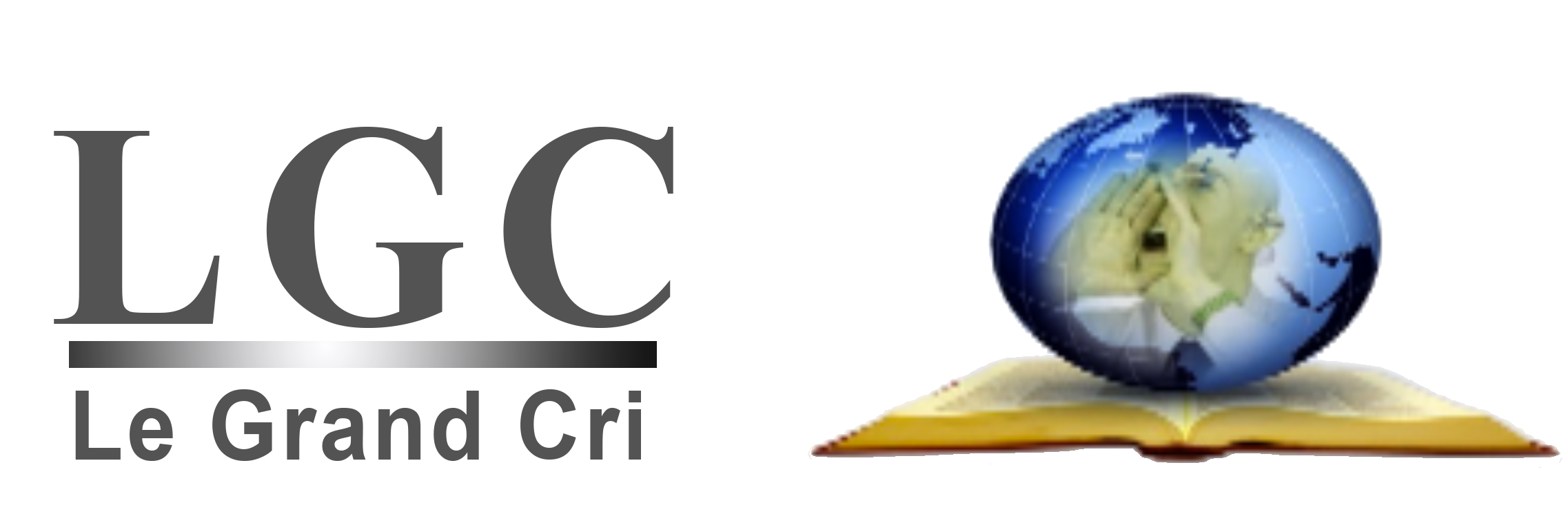 - www.legrandcri.org – https://www.youtube.com/user/lgc777lc/videos - la vidéo traduite oralement se trouve sur la playlist Zoom Camp meeting O Livrinho Février 2021 - Tess Lambert – et la transcription écrite sur le site internet rubrique publications/transcriptions. Pour trouver une playlist, cliquez sur Playlist, puis cliquez sur toutes les playlists – playlists créées – puis choisissez celle que vous voulez. www.legrandcri.org – contact@legrandcri.org - https://www.youtube.com/user/LGC777LC/playlists https://www.youtube.com/watch?v=NIxg_EFKcMA&LuciferChristSon visage Son front Sa forme La lumière